Dear Sir/Madam,I would like to inform you that the International Telecommunication Union (ITU), in partnership with the Law Commission (England & Wales) and Scottish Law Commission (as tasked by the UK Government Centre for Connected and Autonomous Vehicles), organizes the ITU Workshop on "A regulatory framework for automated driving: the value of in-use data for creating a no-blame culture of safety", to review the law and regulation for automated driving. The workshop will take place electronically in a form of a webinar as a part of the AI for Good Summit on 2 March 2021 (1300-1600 hours CET) and will be followed by the 5th meeting of the ITU-T Focus Group on AI for autonomous and assisted driving (FG-AI4AD), which will take place fully virtually on 3 March 2021 (1300-1600 hours CET).The workshop will provide participants the opportunity to gain a clear understanding of the relationship between international and domestic regulation of automated vehicles, the challenges of introducing new technology into existing legal frameworks and the opportunities created though domestic legal reforms.1	BackgroundThe FG-AI4AD supports standardization activities for services and applications enabled by AI systems in autonomous and assisted driving in accordance with the 1949 and 1968 Convention on Road Traffic. The work of this FG links closely with the UNECE Global Forum for Road Safety (e.g. WP1, WP29, GRVA) and progress will be shared with these committees. The FG aims to establish a universal minimal performance threshold for AI enabled driving functions (such as AI as a Driver), which is essential to building the global public trust required for widespread deployment of AI on our roads.The fourth and latest meeting of FG-AI4AD was held fully virtual on 2-3 December 2020, preceded by a workshop "Autonomous Driving safety data and metrics - what do we really need?”, which was tailored for the Asian-Pacific region. See the report of the fourth meeting posted as output FGAI4AD-O-013 (free ITU account required).2	ITU Workshop on "A regulatory framework for automated driving: the value of in-use data for creating a no-blame culture of safety"This ITU workshop will provide an overview of the legal and regulatory landscape proposed for the UK in the Law Commissions final consultation paper. It will delve into the data, transparency and trust required to create a no-blame safety culture along with the responsibilities shift between drivers, users-in charge, automated driving system entities (ADSE) and fleet operators. It will explore the need for in-use safety assurance and stress test the proposed regulatory framework in the context of The Molly Problem and the related public expectations.For more information on the workshop, see the related webpage: https://aiforgood.itu.int/events/a-regulatory-framework-for-automated-driving-the-value-of-in-use-data-for-creating-a-no-blame-culture-of-safety/ 3	Fifth meeting of Focus Group on AI for Autonomous and Assisted DrivingFor the fifth FG-AI4AD meeting, planned on 3 March 2021, contributions to advance on the three draft deliverables will be welcomed and discussed:TR01 “Draft Technical Report on automated driving safety data protocol – Specification” (FGAI4AD-I-100)TR02 “Draft Technical Report on automated driving safety data protocol – Public safety benefits of continual monitoring” (FGAI4AD-I-088)TR03 “Draft Technical Report on automated driving safety data protocol: – Practical demonstrators” (FGAI4AD-I-064)Additionally, contributions are also invited to progress the FG-AI4AD objectives within the remit of the three agreed work streams:Outreach through Participation, Collaborations & Public EngagementTechnical Specification and DemonstrationResearch Based Guidance & Notices4	Registration and Participation InformationParticipants are required to pre-register online as soon as possible, and no later than 2 March 2021. Registration is essential to attend the events remotely.Please note that separate registration is required for the workshop and FG-AI4AD meeting. The respective online registration links can be found on related FG-AI4AD and Workshop webpages.Participation in FG-AI4AD workshop and meeting is free of charge and open to all individuals coming from countries that are members of ITU and are interested in contributing to the work. This includes governments, automotive and telecom/ICT industries and associations, academia and research institutions, non-ITU Members and individuals.Anyone interested in receiving the updates and announcements related to this group is invited to subscribe to the FG-AI4AD mailing list. Details on how to subscribe to the mailing list can be found on the FG-AI4AD homepage at http://itu.int/go/fgai4ad.5	Contributions	Written contributions to the FG-AI4AD meeting (3 March 2021) should be submitted to the secretariat (tsbfgai4ad@itu.int) in electronic format using the template available from the FG-AI4AD SharePoint site. The deadline to submit contribution is set for 24 February 2021.NOTE: If your contribution proposes updates to one of the Technical Reports under study, to foster efficiency make sure to use the latest available baseline text for the Technical Report. The latest baseline texts are available on the FG-AI4AD webpage.6	Timing, Duration and key deadlinesThe workshop is planned to start on 2 March 2021 at 1300-1600 hours CET and the FG-AI4AD meeting will take place on 3 March 2021 at 1300-1600 hours CET. The meeting draft agenda will be available from the FG-AI4AD homepage in advance of the meeting. The discussions will be held in English only.Key deadlines for contributions to FG-AI4AD meeting:7	Additional InformationInformation on the workshop programme is regularly updated on the workshop webpage.Relevant information of FG-AI4AD meeting is available on the official webpage.The meeting documents will be available in the dedicated SharePoint site:
https://extranet.itu.int/sites/itu-t/focusgroups/ai4ad/SitePages/Home.aspx
(Free ITU account required, request one here)The results from the previous Technical Reports review (TRr) meetings can be found in the dedicated SharePoint folders:
https://extranet.itu.int/sites/itu-t/focusgroups/ai4ad/SitePages/trr.aspx For any queries contact: tsbfgai4ad@itu.intI wish you a productive and enjoyable meeting.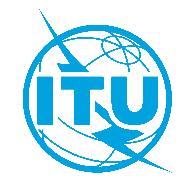 International telecommunication unionTelecommunication Standardization BureauInternational telecommunication unionTelecommunication Standardization BureauGeneva, 27 January 2021Geneva, 27 January 2021Ref:TSB Circular 293TSB Circular 293To:-	Administrations of Member States of the Union;-	ITU-T Sector Members;-	ITU-T Associates;-	ITU AcademiaTo:-	Administrations of Member States of the Union;-	ITU-T Sector Members;-	ITU-T Associates;-	ITU AcademiaTel:+41 22 730 5858+41 22 730 5858To:-	Administrations of Member States of the Union;-	ITU-T Sector Members;-	ITU-T Associates;-	ITU AcademiaTo:-	Administrations of Member States of the Union;-	ITU-T Sector Members;-	ITU-T Associates;-	ITU AcademiaFax:E-mail:+41 22 730 5853tsbfgai4ad@itu.int+41 22 730 5853tsbfgai4ad@itu.intTo:-	Administrations of Member States of the Union;-	ITU-T Sector Members;-	ITU-T Associates;-	ITU AcademiaTo:-	Administrations of Member States of the Union;-	ITU-T Sector Members;-	ITU-T Associates;-	ITU AcademiaCopy to:-	The Chairmen and Vice-Chairmen of Study Groups;-	The Director of the Telecommunication Development Bureau;-	The Director of the Radiocommunication BureauCopy to:-	The Chairmen and Vice-Chairmen of Study Groups;-	The Director of the Telecommunication Development Bureau;-	The Director of the Radiocommunication BureauSubject:ITU Workshop and 5th meeting of ITU-T Focus Group on AI for Autonomous & Assisted Driving (FG-AI4AD), fully virtual, 2-3 March 2021ITU Workshop and 5th meeting of ITU-T Focus Group on AI for Autonomous & Assisted Driving (FG-AI4AD), fully virtual, 2-3 March 2021ITU Workshop and 5th meeting of ITU-T Focus Group on AI for Autonomous & Assisted Driving (FG-AI4AD), fully virtual, 2-3 March 2021ITU Workshop and 5th meeting of ITU-T Focus Group on AI for Autonomous & Assisted Driving (FG-AI4AD), fully virtual, 2-3 March 202124 February 2021- Submit written contributions (by e-mail to tsbfgai4ad@itu.int )2 March 2021- Pre-registration online at
FG-AI4AD Meeting (3 March 2021) - http://itu.int/go/fgai4adITU Workshop (2 March 2021) - https://aiforgood.itu.int/events/a-regulatory-framework-for-automated-driving-the-value-of-in-use-data-for-creating-a-no-blame-culture-of-safety/ Yours faithfully,Chaesub Lee
Director of the Telecommunication
Standardization Bureau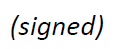 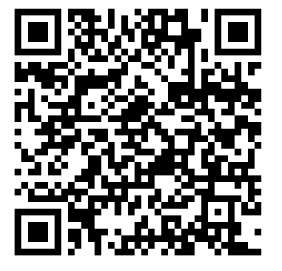 Latest meeting information